Message:     Urgent     For Review     Please Comment      Please Reply    If any pages are missing, please call The Immunology Booking Clerk, (604) 875-2118 ext 2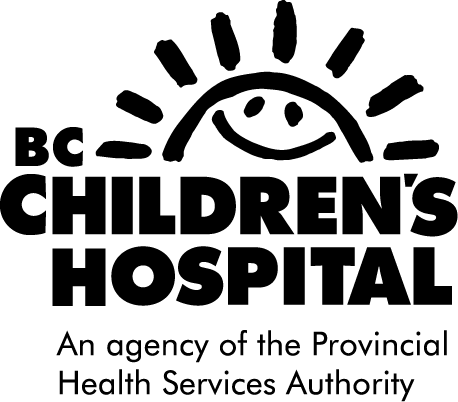 IMMUNOLOGY CLINICDr. Catherine BiggsDr. Kyla Hildebrand Dr. Elliot JamesDr. Stuart TurveyPhone: 604-875-2118 ext 2    Fax: 604-875-3653IMMUNOLOGY CLINICDr. Catherine BiggsDr. Kyla Hildebrand Dr. Elliot JamesDr. Stuart TurveyPhone: 604-875-2118 ext 2    Fax: 604-875-3653IMMUNOLOGY CLINICDr. Catherine BiggsDr. Kyla Hildebrand Dr. Elliot JamesDr. Stuart TurveyPhone: 604-875-2118 ext 2    Fax: 604-875-3653IMMUNOLOGY CLINICDr. Catherine BiggsDr. Kyla Hildebrand Dr. Elliot JamesDr. Stuart TurveyPhone: 604-875-2118 ext 2    Fax: 604-875-3653IMMUNOLOGY CLINICDr. Catherine BiggsDr. Kyla Hildebrand Dr. Elliot JamesDr. Stuart TurveyPhone: 604-875-2118 ext 2    Fax: 604-875-3653Mailing address: 1C31B  4480 Oak St Vancouver, BC V6H 3V4Mailing address: 1C31B  4480 Oak St Vancouver, BC V6H 3V4Mailing address: 1C31B  4480 Oak St Vancouver, BC V6H 3V4Mailing address: 1C31B  4480 Oak St Vancouver, BC V6H 3V4Mailing address: 1C31B  4480 Oak St Vancouver, BC V6H 3V4Date:To:Fax:Phone:RE:ReferralReferralPages:(including this page)(including this page)From:Fax:604-875-3653604-875-3653Patient Information:Thank you and best wishes